BEECHWOOD SURGERY        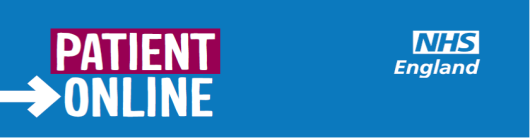 Patient online registration formAccess to GP online servicesI wish to have access to the following online services (please tick all that apply):I wish to access my medical record online and understand and agree with each statement (tick)For surgery use onlySurnameDate of birthFirst nameFirst nameAddress                                                                              Postcode        Address                                                                              Postcode        Email addressEmail addressTelephone numberMobile numberBooking appointmentsRequesting repeat prescriptionsLimited access to parts of my medical record I have read and understood the information leaflet  provided by the SurgeryI will be responsible for the security of the information that I see or downloadIf I choose to share my information with anyone else, this is at my own riskI will contact the surgery as soon as possible if I suspect that my account has been accessed by someone without my agreementIf I see information in my record that is not about me or is inaccurate, I will contact the surgery as soon as possibleSignatureDatePatient NHS numberPatient NHS numberPatient Name: __________________________________Patient Name: __________________________________Patient Name: __________________________________Identity verified by(Staff Name)DateMethodPhoto ID: _________________________________________________Proof of Address: (within 3 months)_________________________________________________________Other: ___________________________________________________________________________________________________________MethodPhoto ID: _________________________________________________Proof of Address: (within 3 months)_________________________________________________________Other: ___________________________________________________________________________________________________________MethodPhoto ID: _________________________________________________Proof of Address: (within 3 months)_________________________________________________________Other: ___________________________________________________________________________________________________________Authorised by Authorised by Authorised by Authorised by DateDate account created Date account created Date account created Date account created Date account created Date passphrase sent/givenDate passphrase sent/givenDate passphrase sent/givenDate passphrase sent/givenDate passphrase sent/givenLevel of record access enabledContractual minimum  √Other……………………. ………   Level of record access enabledContractual minimum  √Other……………………. ………   Level of record access enabledContractual minimum  √Other……………………. ………   Notes / explanationNotes / explanation